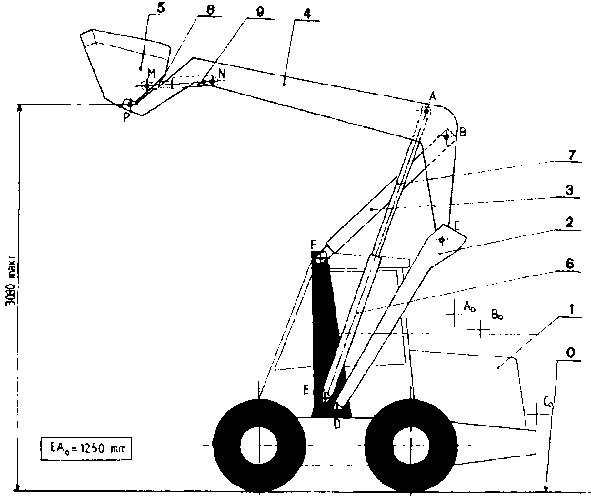 Mise en situation :Ce modèle de chargeur sur pneus se distingue des chargeurs classiques par sa petite taille et sa hauteur de levage.Le système de levage du chargeur se compose d’un godet 5 articulé en P sur une flèche 4.La manœuvre du godet est assurée par un vérin 8+9 (8= tige ; 9 = corps) articulé en N sur 4 et en M sur 5.La flèche 4 est articulée en B sur deux bras 3 et en C sur deux bras 2, la manœuvre est réalisée par un vérin 6+7 (6= corps ; 7 = tige) articulé en E sur le châssis 1 et en A sur 4. Les bras 3 et 2 sont respectivement articulés en F et D sur le châssis.L’ensemble du système de levage possède un plan de symétrie longitudinal. Les liaisons en A, B, C, D, E, F, M, N et P sont des liaisons pivots dont les centres portent le même nom. Le bâti 1 du chargeur est immobile, le vérin 8+9 n’est pas alimenté, seul le vérin 6+7 est en fonctionnement. Le système de levage de la figure est dessiné en position haute. En position basse, les points A, B et C occupent les positions A, B, C.Travail demandé : Que signifie la phrase : « le vérin 8+9 n’est pas alimenté » d’un point de vue cinématique pour [MN] ?Déterminer la nature des mouvements M2/1 et M3/1 ? (Justifier votre réponse)En déduire les trajectoires T(Bv3/1) et T(Cv2/1) ; les tracer sur le schéma et les nommer.Déterminer la nature du mouvement M 4/1 ? (Justifier votre réponse)Afin de déterminer graphiquement point par point, T(Pv4/1) :Décomposer la trajectoire T(Bv3/1) en 8 positions différentes, correspondant aux instants t1, t2  , numérotées de 0 à 8 (B0, B1, …).En déduire les positions des points C aux instants t1, t2 …En déduire les positions des points P aux instants t1, t2 …ainsi que sa trajectoire T(Pv4/1).Donner la particularité de la trajectoire de P ? Définir les Intérêts pour le fonctionnement ?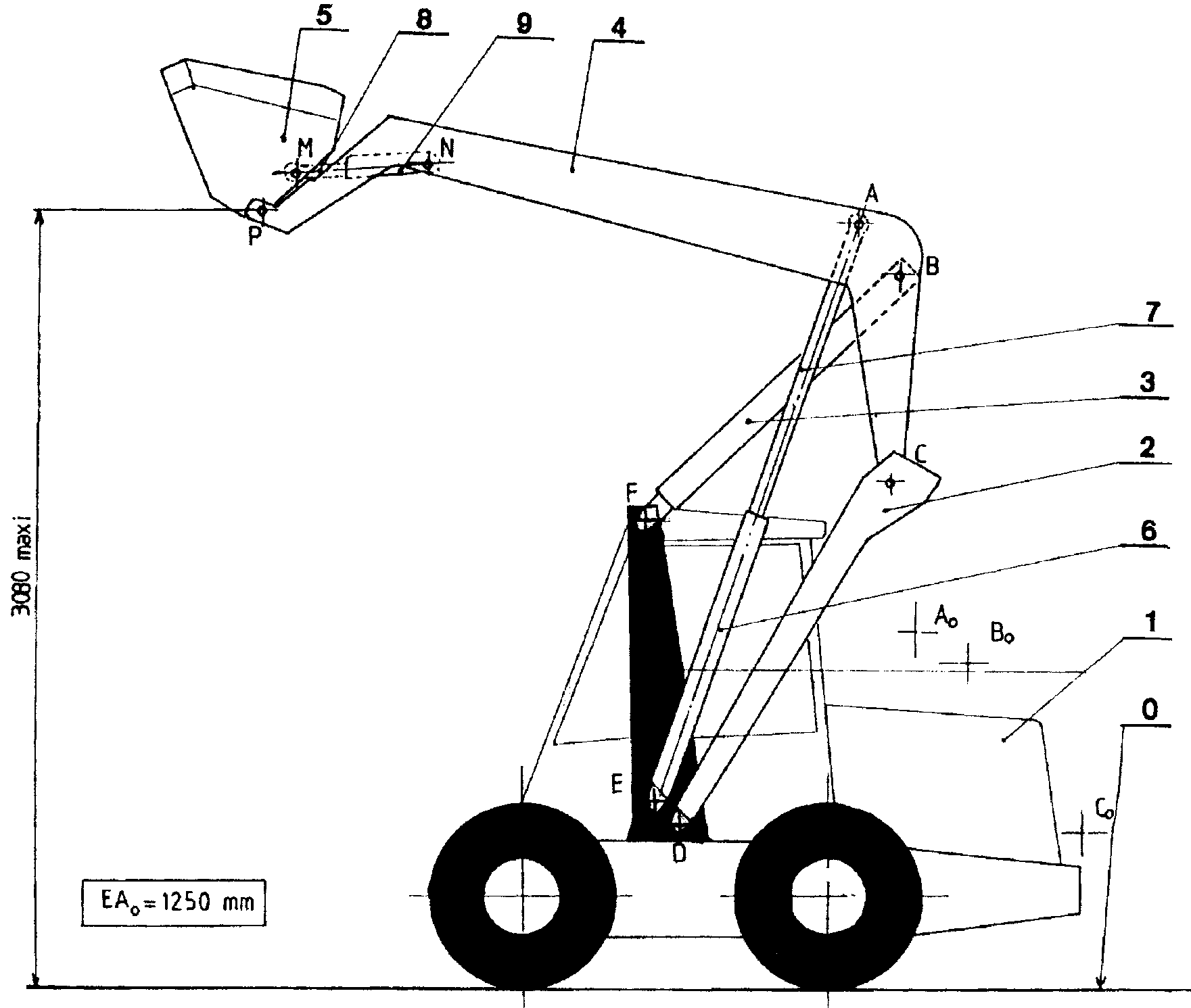 TD : MOUVEMENTS ET TRAJECTOIRES D’UN CHARGEUR SUR PNEUS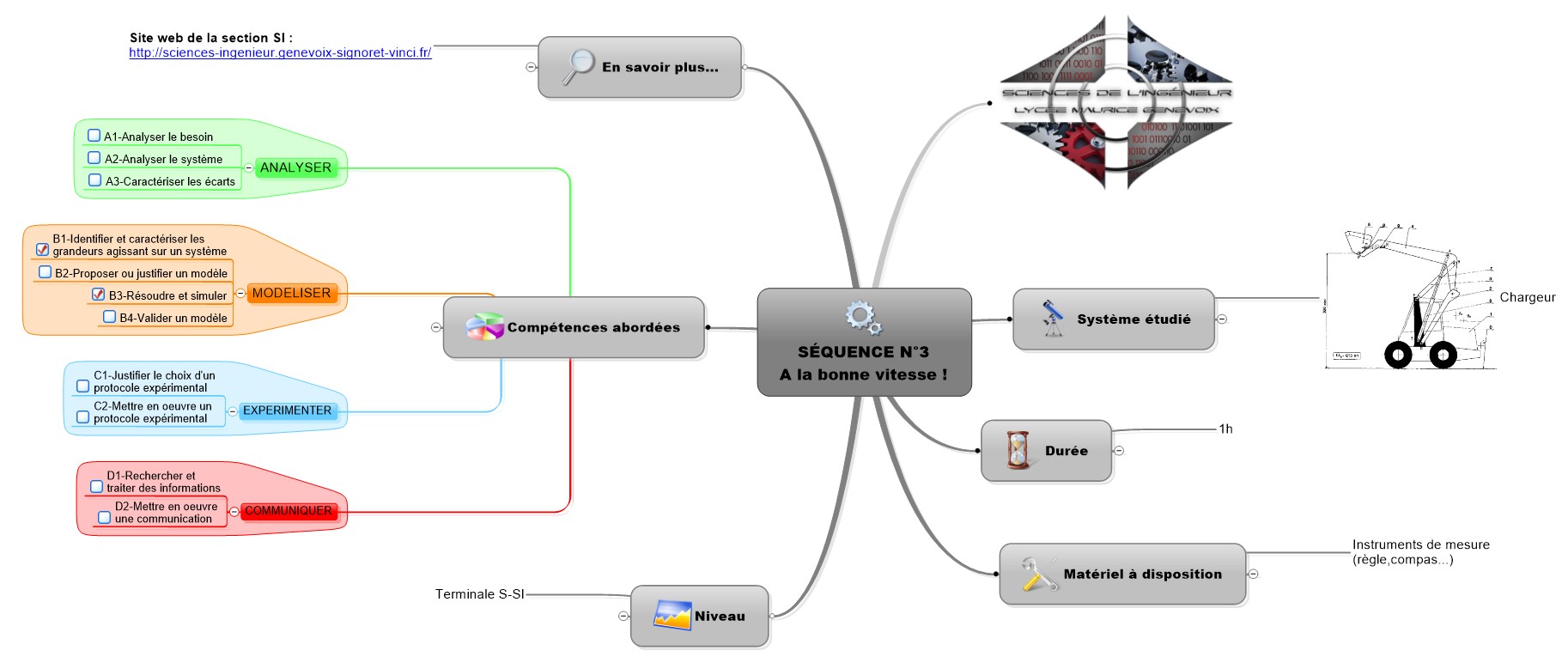 